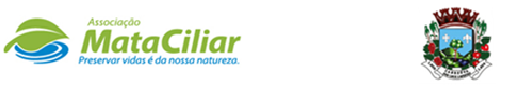  RELATÓRIO RECEBIMENTO DE ANIMAIS SILVESTRES NO MÊS DE JULHO DO MUNICÍPIO DE - CABREÚVA.Relação de óbitos de animais silvestres proveniente do Município de CABREÚVA.Relação de animais silvestres que em processo de reabilitação na Associação Mata Ciliar provenientes do Município de CABREÚVA.Data:	     /      /                                                    Assinatura:  RGDATA DE ENTRADANOME POPULARNOME CIENTÍFICO3898701/07/2022Veado-catingueiroMamzama gouazobira3899805/07/2022Gambá-de-orelha-pretaDidelhpis aurita3900906/07/2022Quero-queroVanellus chilesis3908919/07/2022Ratão-do-banhadoMyocastor coypus3910923/07/2022Gralha-do-campoCyanocorax cristatellus3915630/07/2022Mocho-diaboAsio stygiusTOTAL: 6 ANIMAISTOTAL: 6 ANIMAISTOTAL: 6 ANIMAISTOTAL: 6 ANIMAISCLASSENº DE ANIMAIS%Mamíferos350%Aves350%Répteis00%RGDATA DE ENTRADANOME POPULARNOME CIENTÍFICODESTINODATA DE SAÍDA3898701/07/2022Veado-catingueiroMamzama gouazobiraÓbito (Eutánasia)01/07/20223899805/07/2022Gambá-de-orelha-pretaDidelhpis auritaChegou em óbito05/07/20223900906/07/2022Quero-queroVanellus chilesisÓbito10/07/20223908919/07/2022Ratão-do-banhadoMyocastor coypusOBITO19/07/2022TOTAL: 4 ANIMAISTOTAL: 4 ANIMAISTOTAL: 4 ANIMAISTOTAL: 4 ANIMAISTOTAL: 4 ANIMAISTOTAL: 4 ANIMAISRGDATA DE ENTRADANOME POPULARNOME CIENTÍFICO3798009/04/2022Gambá-de-orelha-pretaDidelphis aurita3910923/07/2022Gralha-do-campoCyanocorax cristatellus3915630/07/2022Mocho-diaboAsio stygiusTOTAL: 3 ANIMAISTOTAL: 3 ANIMAISTOTAL: 3 ANIMAISTOTAL: 3 ANIMAIS